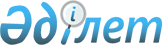 О внесении изменений в решение Жамбылского районного маслихата от 3 сентября 2015 года № 45-3 "О повышении базовых ставок земельного налога и ставок единого земельного налога на не используемые земли сельскохозяйственного назначения"
					
			Утративший силу
			
			
		
					Решение Жамбылского районного маслихата Жамбылской области от 19 мая 2016 года № 2-8. Зарегистрировано Департаментом юстиции Жамбылской области 21 июня 2016 года № 3116. Утратило силу решением маслихата Жамбылского района Жамбылской области от 22 мая 2018 года № 26-7
      Сноска. Утратило силу решением маслихата Жамбылского района Жамбылской области от 22.05.2018 № 26-7 (вводится в действие по истечении десяти календарных дней после дня его первого официального опубликования).

      Примечание РЦПИ. 

      В тексте документа сохранена пунктуация и орфография оригинала. 
      В соответствии с Кодексом Республики Казахстан от 10 декабря 2008 года "О налогах и других обязательных платежах в бюджет (Налоговый кодекс)" и Законом Республики Казахстан от 23 января 2001 года "О местном государственном управлении и самоуправлении в Республике Казахстан" районный маслихат РЕШИЛ: 
      1. Внести в решение Жамбылского районного маслихата от 3 сентября 2015 года № 45-3 "О повышении базовых ставок земельного налога и ставок единого земельного налога на не используемые земли сельскохозяйственного назначения" (Зарегистрировано в Реестре государственной регистрации нормативных правовых актов №2792, опубликовано 7 октября 2015 года в газете "Шұғыла-Радуга") следующие изменения:
      в преамбуле указанного решение слово "пунктом 1-1 статьи 387" заменить словами "пунктом 5 статьи 386";
      в пункте 1 внесено изменение на казахском языке, текст на русском не меняется.
      2. Контроль за исполнением данного решения и публикацию на интернет-ресурсе возложить на постоянную комиссию районного маслихата по вопросам социально-экономического развития территории, по бюджету и местным налогам.
      3. Настоящее решение вступает в силу со дня государственной регистрации в органах юстиции и вводится в действие по истечении десяти календарных дней после дня его первого официального опубликования.
					© 2012. РГП на ПХВ «Институт законодательства и правовой информации Республики Казахстан» Министерства юстиции Республики Казахстан
				
      Председатель сессии

Секретарь Жамбылского

      Жамбылского районного маслихата:

районного маслихата:

      О.Ботаев

Р.Бегалиев
